健康中国·未来之路健康产业赛道领航 招生简章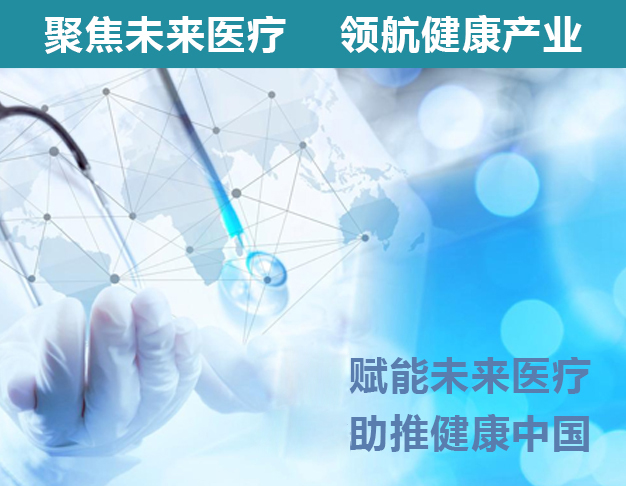 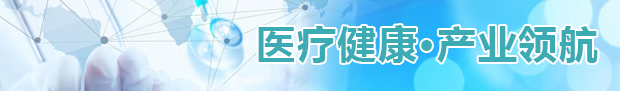 ▍课程背景“十四五”规划纲要提出，全面推进“健康中国”建设，标志着我国医疗卫生事业发展迈向新征程。国家健康战略的实施以及为人民群众提供全生命周期的健康服务，需要高质量的医疗和健康机构参与，更需要高端的医疗与管理人才。2021年，在健康中国政府治理与产业促进中心（简称健康中国GIPC）和北京大学健康中国治理体系课题组的指导下联合医空间领航计划、清华大学校友创业平台清创汇智双创研究院、中国科学院大学、全新推出“健康中国·未来之路健康产业赛道领航计划”，整合北大、清华、中科院等高校医疗健康领域的创新优势，为推进实施“健康中国”国家战略，培养新时期的医疗健康产业人才贡献力量。“健康中国·未来之路健康产业赛道领航计划”，旨在面向全国各地区医疗健康管理领域，培养具有非凡的战略智慧与良好的职业道德素养，充分理解并领会国家卫生健康政策，研究卫生经济（医疗健康产业）发展趋势，系统而全面的掌握最前沿医疗健康知识、优秀的资源整合与运营能力，面向未来医疗大健康产业的卓越领导者。▍指导机构健康中国政府治理与产业促进中心是在健康中国行动推进委员会办公室领导支持下，由“健康中国行动”专网运营机构健康报社和中华健康管理医学教育学院联合发起成立，是国内首个聚焦健康中国政府治理体系和健康产业研究的学术机构，简称“健康中国GIPC”。中心通过课题研究、产业论坛、人才培养等方式推广健康中国行动中各级政府的先进经验、打造人才培养体系，推动医疗健康产业发展，助力健康中国建设。▍联合承办“健康中国·未来之路健康产业赛道领航计划”，由健康中国GIPC医堂好课学习中心主办，医空间领航计划、清创汇智双创研究院联合承办。此外健康中国·未来之路计划还将和中国科学院大学以及王石先生创办的"深潜 Deep Dive"运动健康平台开展共建创新实践模块，为学员提供更多前沿跨界课程。▍课程特色健康中国·未来之路健康产业赛道领航计划全实战六维进阶课程模块1未来之路模块+2产业领航模块+3超级路演模块4深潜共建模块+5产业资本模块+6标杆访学模块科技创新与商业模式结合，顺应需求和政策的发展，对任何一个在大健康产业发展的企业来说都至关重要。本课程将全面梳理大健康细分板块，医药产业、未来医疗、医疗器械、医疗服务、产业资本的商业模式，并通过标杆参访、超级路演开放式探讨商业模式优化与创新方向。大健康产业的变革才刚刚开始，令人兴奋的旅程期待我们共同参与。1未来科技模块● 深度解读行业政策与趋势，主管部门领导解读政策与趋势，帮助企业理解国家战略方向、政策导向，把握医疗健康产业战略机遇。● 了解生物技术、基因技术、影像医疗、智能穿戴、人工智能等医疗健康行业前沿技术，学习如何利用已有创新成果联合科研院所共同实现商业化落地，以科技驱动产业发展。2产业领航模块● 依托健康中国行动专家组和健康报社的行业优势，对接国内顶尖的科研临床院所院士专家，打通技术创新瓶颈，形成商业化闭环助力企业建立竞争壁垒。● 探索医疗健康特色商业模式，协助企业重构与医学专家医院的合作模式，探索跨界产业融合方式，打通医疗健康新型商业模式、创造增量市场。3超级路演模块● 联合北大、清华、中科院等高校院所创新创业平台，遴选优质项目进行超级路演；● 课程中分享优质、稀缺医疗健康项目。通过实战项目路演和城市参访，加强同学、校友间融合与相互促进，搭建合作平台。4深潜共建模块● 沙盘演练：经营战略与执行沙盘实战模拟，经营高度理解战略的内涵与意图；● 分享商业模式创新和跨界融合带来的机遇窗口，消费升级、商业保险以及互联网医疗和电商等领域的项目剖析和趋势研判。5产业资本模块● 大咖与领军企业创始人顶级医疗健康专家近距离接触，获得个性指导与合作机会。项目方与顶级投资机构投资人深度交流项目，广布资源投资人脉，加速融资进程。● 清华校友创业平台清创汇智双创研究院为医疗健康创业者搭建资本对接平台，形成紧密合作，解决企业发展私密、核心问题。6标杆访学模块● 龙头企业对接，通过企业访学，行业沙龙等对接行业龙头企业，助力达成商业合作。● 标杆参访和移动课堂相结合，组织学员深入中国科学院大学进行医疗健康和生命科学产学研考察学习，设置移动课堂，作为延展教学；▍深潜中心共建课程● 体验深潜运动课程  讲习论道互助学习在中国创业型的企业家一般都是“人企合一”，但是，想到王石，除了万科，我们还会联想到企业符号之外他的传奇人生。健康中国·未来之路领航计划和王石先生的深潜运动健康平台共建健康课程，将运动健康和艺术培养元素融入课程体系，体验独特的生命力课程体系，致力于塑造现代企业家的健康人格，走向价值深海、发现生命潜能。▍国科大实践课程● 前沿科技助力健康  科艺相通融合未来“健康中国·未来之路健康产业赛道领航计划”将走进中国科学院大学杭州校区科学与艺术中心，探寻”科学与艺术“的结合，同时也将参访中国科学院大学杭州校区“生命健康”和“智能科技”前沿科技科研创新基地，感受未来科技与健康融合之美。▍健康中国大会论坛学员有机会参与健康中国大会等高端峰会。依托健康报社在全国卫生健康领域的强大影响力和“健康中国”政务平台优势，健康报社策划创办“健康中国大会”、“大型公立医院发展高峰论坛”、“博鳌亚洲健康论坛”等多个具有国际影响力健康品牌活动。▍课程设置 01.北京政策领航站：大健康产业发展进程与变革趋势   大健康产业的全景图大健康产业发展现状技术进步带来的新机会 D.政府治理与健康产业促进E.产业资本助力与行业竞争 标杆参访：北大科技园、北大医学科创中心、华龛生物02.深圳运动健康站：深潜中心共建课程 A.互联网医疗商业模式的困局
B.低频需求问题及其解决方案 
C.互联网医疗的O2O发展困境
D.互联网医疗产品传播新路径 
E.快速迭代在医疗领域的风控      标杆参访：华大基因、华润集团、深创投集团03.清华未来医学站：未来医疗科技与赛道机会 A.医疗AI与基因检测赛道B.人工智能在医疗领域的应用C.健康医疗大数据、基因分析与精准医学D.肿瘤筛查与诊断创新E.健康产业与跨界融合标杆参访：清华大学未来实验室、泰康燕园、大艾机器人超级路演：人工智能与心脑血管疾病治疗项目路演04.苏州健康产业站：大健康产业生态圈与园区建设  A.医疗服务产业商业模式创新
B.复星医疗商业模式案例分析C.互联网医疗资源链接与整合D.产业园区发展与产业级群定位E.产业园区招商与医疗创业孵化标杆参访：苏州医疗健康产业园区、复星医药全球研发CMC苏州中心05.北京医疗创新标杆站：人工智能与医疗健康产业模式创新A.人工智能+医疗健康的现实需求
B.人工智能+辅助诊疗的探索路径
C.人工智能+医学影像的创新发展
D.人工智能+药物挖掘的案例解析
E.人工智能+健康管理的整合创新      标杆参访：协和&长庚医疗创新中心、精诊科技超级路演：脑科学与类脑项目、干细胞与个性化肿瘤疫苗项目路演06.海南医养健康产业站：热门领域市场分析A.医美产业与高端体检赛道机会B.健康颐养和养老产业赛道机会C.营养健康领域的赛道机会D.精神健康领域的赛道机会E.健康管理领域赛道机会标杆参访：海南健康产业科学园超级路演：康养项目、健康管理项目路演07.北京项目路演站：医疗健康创新创业实战演练A.创新创业沙盘演练 B.创新创业领导力提升 C.未来医疗企业融资趋势D.大健康产业投资案例解析E.医疗健康创新创业项目路演实战标杆参访：全球健康产业创新中心、亦庄经济技术开发区生命健康园超级路演：健康中国医疗健康创新项目总决赛08.杭州国科大实践站：医疗服务产业商业模式创新 
A.医疗器械产业发展趋势与机会
B.医疗器械主要细分产业商业模式
C.典型商业模式案例分析 
D.体外诊断（IVD）商业模式 
E.影像设备商业模式       标杆参访：国科大杭州高等研究院药物科学与技术中心国科大杭州高等研究院代谢与免疫药理学研究中心  ▍拟邀师资拟定医学学术师资殷大奎  中国医师协会会长、中国健康教育协会会长王陇德  中华预防医学会会长、国务院健康中国行动推进委员会专家咨询委员会主任委员梁万年  清华大学万科公共卫生与健康学院常务副院长  刘德培  中国工程院院士，中国医学科学院基础医学研究所分子生物学国家重点实验室主任 董家鸿  中国工程院院士、北京清华长庚医院院长 陈  薇  中国工程院院士 张伯礼 中国工程院院士 曾  强  解放军301医院健康研究院主任、中国健康管理协会副会长 应亚珍  中国医疗保险研究会副会长、国家医保研究院副院长  王秀峰  国家卫生健康委卫生发展研究中心健康战略与全球卫生研究部主任 陈秋霖  中国社科院健康业发展研究中心副主任张其成  北京中医药大学国学院首任院长王守常  中国文化书院院长、北京大学哲学系、宗教学系教授高鹏程  北京大学国家治理研究院副院长、健康中国国家治理体系课题牵头人  贾  康  财政部财政科学研究所前所长 李世荣  中国面部整形与重建外科学会主席、中华医学会医学美容分会主任委员拟定健康产业师资宋金松  北大医疗产业集团CEO  戴卫国  美国药学家学会会士（AAPS Fellow）评审委员会主席 陈东升  泰康集团创始人郭广昌  复星国际董事长尹  烨  华大基因执行总裁王兴维  心医国际董事长  徐  航  迈瑞医疗创始人陈小晶  诺华集团（中国）副总裁 董  岩  复星康养集团董事长兼CEO钱  伟  华润集团现代中药董事长邓红军  瑞康医药集团股份有限公司副总裁 罗  茁  清华科技园启迪创业董事长、启迪控股副总裁白书忠  中国健康促进基金会终身理事长   段明杰  ageclub银发壹族董事长李天天  丁香园创始人兼董事长金  星  新氧创始人、CEO拟定产业资本师资李开复  创新工厂董事长  李守宇  深创投副总裁邓  锋  北极光创投创始人李  竹  英诺天使基金创始合伙人戴雨森  真格基金合伙人许小林  华盖资本创始人慈颜谊  中金公司投资银行部董事总经理、REITs业务总协调人郗砚彬  同创伟业董事总经理吕大龙  清控银杏创始合伙人王学峰  源渡创投创始合伙人郑  譞  伽利略资本董事总经理张金生  启迪之星创投董事长仇小川  嘉实投资合伙人 夏朝阳  常见投资创始合伙人、水木清华校友基金合伙人陆  刚  联想之星合伙人史晨星  创客黑马副总裁▍医疗健康标杆企业游学标杆企业参访主要为医疗健康行业各个细分领域的龙头企业，我们打破传统的走马观花似的参观，代之以更直接、更深入的学习实践；我们收获的不仅仅是参访企业负责人的授课与交流，更是企业投资理念与管理经验思维的升华、产业合作机会的链接。● 上市企业实地考察御家汇（代码： 300740 ）主要从事面膜等护肤品的研发、生产与销售。2018年2月8日在深圳证券交易所创业板挂牌上市。英科医疗（代码：300677）业务医疗防护、康复护理、保健理疗、检查耗材四大板块。2017年7月21日在深圳证券交易所创业牌上市。华大基因（代码：300676）通过基因检测等手段，为医疗机构、科研机构、企事业单位等提供基因组学类的诊断和研究服务。2017年7月14日在深圳证券交易所创业牌上市。旭创科技（代码： 300308 ）光模块研发、生产厂商，为云计算数据中心及传输等领域提供光通信解决方案。2017 年7月4日被中际装备并购上市。海辰药业（代码：300584）集医药研发、生产和市场营销为一体的国家级高新技术企业。2017年1月12日在深圳证券交易所创业板挂牌上市。 尚荣医疗（中小板代码：002551）  医疗机构提供一体化服务的医疗专业工程企业。2011年2月25日在深圳证券交易所中小企业板挂牌上市。             金城医药 （代码：300233）以三、四代头孢类医药中间体、特色原料药、生物制药、终端制剂以及妇儿产品等为主业的科研、生产企业。敖东药业（代码：000623）医药产业为基础，以“产业＋金融”双轮驱动控股型集团。1996年10月28日在深交所挂牌上市。安科生物（代码：300009）致力于细胞工程产品、基因工程产品、精准医疗等医药和医疗技术、产品的研发和核心技术能力的构建。海正药业（代码：600267）致力于整合药物研发与生产资源，研发领域涵盖化学合成、微生物发酵、生物技术、天然植物提取及制剂开发等多个方面， 产品治疗领域涉及抗肿瘤、心血管系统、抗感染、抗寄生虫、内分泌调节、免疫抑制、抗抑郁等。华龛生物 基于自主知识产权的原创性3D微组织工程技术，推出了系列仿生3D细胞技术产品，聚焦于开发3D细胞高通量药物筛选产品。士泽生物 致力于为帕金森病等尚无临床解决方案的重大疾病提供干细胞治疗方案。精诊科技 一家临床外科人工智能医疗企业，利用深度学习、计算图形学等技术，对病人多源异构医疗数据进行深度处理和分析。面向医院临床外科提供数字化手术术前规划，手术术中实时导航和术后评估等围术期全流程解决方案。大艾机器人 致力于外骨骼康复训练机器人的研发销售和产业运营。隽秀生物（新三板代码：839761）一家专业从事三类人体组织重建医学材料类高端植入性医疗器械研发、生产、销售及服务的科技型企业。艺妙神州 致力于将创新的基因细胞药物技术应用于恶性肿瘤治疗。协云基因 致力于成为“感染性疾病精准医疗”领军企业。▍医疗健康项目路演● 引进全球医疗路演  分享稀缺投资机会依托国内领先健康产业基金产业和资本优势以及北京大学科技创新校友会强大的校友资源、创新创业资源，形成健康中国·医疗健康产业人才领航计划独有的“医疗科技+产业资本+清北项目”的产业闭环，为学员提供优质医疗健康项目合作机会。▍健康产业落地培育● 对接各地产业园区  促进项目落地发展清创汇智创新创业研究院 依托清华大学创新创业优势，发布项目孵化指导、创业项目库、投融资对接、市场合作指导、政府落地对接，资源匹配、创业咨询等活动，致力通过政-产-学-研结合培育创业企业、促进投融创新、解决产业技术升级难题、引领科研成果有效转化及项目落地，形成高校创业者、创投基金、高校与地方政府互利共赢的生态圈。北京大学医学科创中心 依托北京大学医学部及附属医院强大资源，汇集高层次医学人才和医学行业领军人物，全面推广北大医学最新科研成果，搭建北大医学知名专家及科研团队与社会资源沟通交流的桥梁，做好科技成果转化及创新创业工作全方位服务，助力实现与中国医学最高学府的产学研合作与协同发展。● 聚焦顶尖科研院所  优势项目有效落地全球健康产业创新中心（下简称GHIC）由北京清华工业开发研究院发起并设立，旨在对接全球医疗创新技术与资源，加强科技成果的转化，帮助医疗器械、诊断和服务等创新技术的有效落地发展，为早中期项目提供全方位支撑医疗器械孵化平台。中国科学院系统生物学实验室  实验室位于国科大杭州高等研究院，面向科学前沿和国家需求，建设国际先进的系统生物学研究平台与研究系统，研究面向世界科学前沿的基础研究和面向人口健康国家重大需求的应用基础研究——代谢性疾病的系统生物学研究。▍报名信息● 招生对象01.医疗器械用品耗材企业、医疗信息化创始人、联合创始人02.医疗大数据AI互联网诊断辅助企业创始人、联合创始人03.大型医疗集团企业、各级医院创新业务负责人04.各类健康服务企业产品负责人、创始人05.医疗健康产业投资人06.有意愿通过跨界融合与创新进入医疗健康行业的其他行业标杆企业● 推荐+面试招生人数40人● 课程时间学制18个月，每2月上一次课，每次课程3天▍学习费用培训学费：26.8万/人（交通费、食宿费自理）